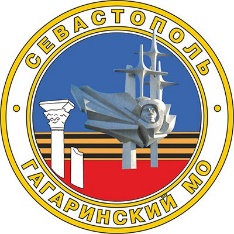 СОВЕТ ГАГАРИНСКОГО МУНИЦИПАЛЬНОГО ОКРУГА III СОЗЫВАР Е Ш Е Н И ЕВНЕОЧЕРЕДНАЯ СЕССИЯ08 ИЮЛЯ 2024 Г.	                   № 188                            Г.СЕВАСТОПОЛЬО внесении изменений в решение Совета Гагаринского муниципального округа от 28 сентября 2020 г. № 4 «Об утверждении количественного и персонального состава постоянных комиссий Совета Гагаринского муниципального округа III созыва»В соответствии с Законом города Севастополя от 30 декабря 2014 г.                 № 102-ЗС "О местном самоуправлении в городе Севастополе", Уставом внутригородского муниципального образования города Севастополя Гагаринский муниципальный округ, принятым решением Совета Гагаринского муниципального округа    от 01 апреля 2015 г. № 17 «О принятии Устава внутригородского муниципального образования города Севастополя Гагаринский муниципальный округ»,  Регламентом Совета Гагаринского муниципального округа, утвержденного решением Совета Гагаринского муниципального округа от 30 октября 2018 г. № 122 «Об утверждении Регламента Совета Гагаринского муниципального округа в новой редакции», решениями Совета Гагаринского муниципального округа от 06 ноября 2015 г.   № 63 «Об образовании постоянных комиссий Совета Гагаринского муниципального округа», от 06 ноября 2015 г.  № 64 «Об утверждении Положения о постоянных комиссиях Совета Гагаринского муниципального округа», от 11 июня 2024 г. №181 «О досрочном прекращении полномочий депутата Совета Гагаринского муниципального округа Бородавченко А.А.», Совет Гагаринского муниципального округаР Е Ш И Л:Внести в решение Совета Гагаринского муниципального округа                    от 28 сентября 2020 г. № 4 «Об утверждении количественного и персонального состава постоянных комиссий Совета Гагаринского муниципального округа III созыва» следующие изменения:исключить из состава постоянной комиссии по вопросам бюджета, финансов, социально-экономического развития, муниципальной собственности и благоустройства депутата Совета Гагаринского муниципального округа Бородавченко Александра Александровича;исключить из состава постоянной комиссии по вопросам развития туризма, физической культуры, спорта и социальным вопросам депутата Совета Гагаринского муниципального округа Бородавченко Александра Александровича;исключить из состава постоянной комиссии по вопросам депутатской деятельности, этики, законности, правопорядка и развития местного самоуправления депутата Совета Гагаринского муниципального округа Бородавченко Александра Александровича.Настоящее решение вступает в силу с момента принятия.Контроль исполнения настоящего решения оставляю за собой.Глава внутригородского муниципального образования,исполняющий полномочия председателя Совета,Глава местной администрации                                                                   А.Ю. Ярусов